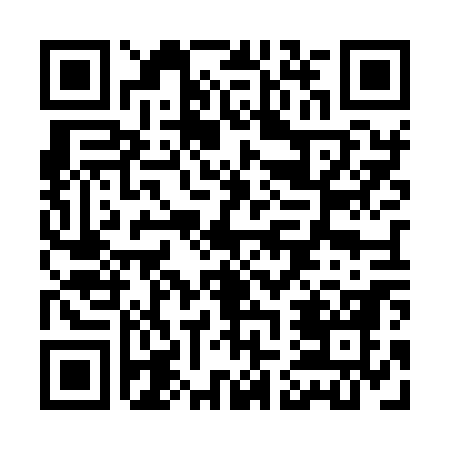 Prayer times for Krsinji Vrh, SloveniaWed 1 May 2024 - Fri 31 May 2024High Latitude Method: Angle Based RulePrayer Calculation Method: Muslim World LeagueAsar Calculation Method: HanafiPrayer times provided by https://www.salahtimes.comDateDayFajrSunriseDhuhrAsrMaghribIsha1Wed3:455:4612:565:578:0710:002Thu3:435:4412:565:588:0910:023Fri3:405:4312:565:598:1010:044Sat3:385:4112:566:008:1110:065Sun3:365:4012:566:008:1210:086Mon3:335:3812:566:018:1410:117Tue3:315:3712:566:028:1510:138Wed3:295:3612:566:038:1610:159Thu3:265:3412:566:038:1810:1710Fri3:245:3312:566:048:1910:1911Sat3:225:3212:566:058:2010:2112Sun3:205:3012:556:068:2110:2313Mon3:185:2912:556:068:2210:2514Tue3:155:2812:556:078:2410:2715Wed3:135:2712:566:088:2510:2916Thu3:115:2612:566:088:2610:3117Fri3:095:2512:566:098:2710:3318Sat3:075:2312:566:108:2810:3519Sun3:055:2212:566:108:2910:3720Mon3:035:2112:566:118:3110:3921Tue3:015:2012:566:128:3210:4122Wed2:595:1912:566:128:3310:4323Thu2:575:1912:566:138:3410:4524Fri2:555:1812:566:148:3510:4725Sat2:535:1712:566:148:3610:4926Sun2:515:1612:566:158:3710:5127Mon2:495:1512:566:168:3810:5328Tue2:475:1512:566:168:3910:5429Wed2:465:1412:576:178:4010:5630Thu2:445:1312:576:178:4110:5831Fri2:425:1312:576:188:4211:00